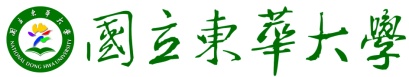 藝術創意產業學系 校外實習學生考核評量表(機構用)※實習機構的考核佔學生成績60%。每位實習學生須填寫一份。※本表由機構指導老師填寫，實習結束後與簽到表以回郵信封寄回本系存查，謝謝。111.12.22_111-1-2系實習會議通過學生姓名學生姓名學生姓名學生學號學生學號實習機構實習機構實習機構指導老師指導老師部門/內容部門/內容部門/內容填表日期填表日期年     月     日敬愛的業界先進您好:承蒙 貴公司提供本系學生校外實習的機會，並在您的悉心指導下，讓學生有職場實務學習的機會，謹致敬意與謝忱。為瞭解本校學生實習期間的表現，並藉此做為本校持續改進課程和教學之重要參考準據，特進行此次評量，請您撥冗填答，協助完成滿意度調查表。以下為您對本系實習生與實習課程之滿意度問卷調查，請依您實際參與情形，填選下列各題目之最適當分數。敬愛的業界先進您好:承蒙 貴公司提供本系學生校外實習的機會，並在您的悉心指導下，讓學生有職場實務學習的機會，謹致敬意與謝忱。為瞭解本校學生實習期間的表現，並藉此做為本校持續改進課程和教學之重要參考準據，特進行此次評量，請您撥冗填答，協助完成滿意度調查表。以下為您對本系實習生與實習課程之滿意度問卷調查，請依您實際參與情形，填選下列各題目之最適當分數。敬愛的業界先進您好:承蒙 貴公司提供本系學生校外實習的機會，並在您的悉心指導下，讓學生有職場實務學習的機會，謹致敬意與謝忱。為瞭解本校學生實習期間的表現，並藉此做為本校持續改進課程和教學之重要參考準據，特進行此次評量，請您撥冗填答，協助完成滿意度調查表。以下為您對本系實習生與實習課程之滿意度問卷調查，請依您實際參與情形，填選下列各題目之最適當分數。敬愛的業界先進您好:承蒙 貴公司提供本系學生校外實習的機會，並在您的悉心指導下，讓學生有職場實務學習的機會，謹致敬意與謝忱。為瞭解本校學生實習期間的表現，並藉此做為本校持續改進課程和教學之重要參考準據，特進行此次評量，請您撥冗填答，協助完成滿意度調查表。以下為您對本系實習生與實習課程之滿意度問卷調查，請依您實際參與情形，填選下列各題目之最適當分數。敬愛的業界先進您好:承蒙 貴公司提供本系學生校外實習的機會，並在您的悉心指導下，讓學生有職場實務學習的機會，謹致敬意與謝忱。為瞭解本校學生實習期間的表現，並藉此做為本校持續改進課程和教學之重要參考準據，特進行此次評量，請您撥冗填答，協助完成滿意度調查表。以下為您對本系實習生與實習課程之滿意度問卷調查，請依您實際參與情形，填選下列各題目之最適當分數。敬愛的業界先進您好:承蒙 貴公司提供本系學生校外實習的機會，並在您的悉心指導下，讓學生有職場實務學習的機會，謹致敬意與謝忱。為瞭解本校學生實習期間的表現，並藉此做為本校持續改進課程和教學之重要參考準據，特進行此次評量，請您撥冗填答，協助完成滿意度調查表。以下為您對本系實習生與實習課程之滿意度問卷調查，請依您實際參與情形，填選下列各題目之最適當分數。敬愛的業界先進您好:承蒙 貴公司提供本系學生校外實習的機會，並在您的悉心指導下，讓學生有職場實務學習的機會，謹致敬意與謝忱。為瞭解本校學生實習期間的表現，並藉此做為本校持續改進課程和教學之重要參考準據，特進行此次評量，請您撥冗填答，協助完成滿意度調查表。以下為您對本系實習生與實習課程之滿意度問卷調查，請依您實際參與情形，填選下列各題目之最適當分數。敬愛的業界先進您好:承蒙 貴公司提供本系學生校外實習的機會，並在您的悉心指導下，讓學生有職場實務學習的機會，謹致敬意與謝忱。為瞭解本校學生實習期間的表現，並藉此做為本校持續改進課程和教學之重要參考準據，特進行此次評量，請您撥冗填答，協助完成滿意度調查表。以下為您對本系實習生與實習課程之滿意度問卷調查，請依您實際參與情形，填選下列各題目之最適當分數。敬愛的業界先進您好:承蒙 貴公司提供本系學生校外實習的機會，並在您的悉心指導下，讓學生有職場實務學習的機會，謹致敬意與謝忱。為瞭解本校學生實習期間的表現，並藉此做為本校持續改進課程和教學之重要參考準據，特進行此次評量，請您撥冗填答，協助完成滿意度調查表。以下為您對本系實習生與實習課程之滿意度問卷調查，請依您實際參與情形，填選下列各題目之最適當分數。對實習生的工作表現評估與建議10分:極佳、8分:佳、6分:可、4分:不佳、2分:極不佳 (總分60分)10分:極佳、8分:佳、6分:可、4分:不佳、2分:極不佳 (總分60分)10分:極佳、8分:佳、6分:可、4分:不佳、2分:極不佳 (總分60分)10分:極佳、8分:佳、6分:可、4分:不佳、2分:極不佳 (總分60分)10分:極佳、8分:佳、6分:可、4分:不佳、2分:極不佳 (總分60分)10分:極佳、8分:佳、6分:可、4分:不佳、2分:極不佳 (總分60分)10分:極佳、8分:佳、6分:可、4分:不佳、2分:極不佳 (總分60分)10分:極佳、8分:佳、6分:可、4分:不佳、2分:極不佳 (總分60分)對實習生的工作表現評估與建議1.實習生的出勤考核、實習紀錄1.實習生的出勤考核、實習紀錄1.實習生的出勤考核、實習紀錄□  10    □  8    □  6    □  4    □  2□  10    □  8    □  6    □  4    □  2□  10    □  8    □  6    □  4    □  2□  10    □  8    □  6    □  4    □  2□  10    □  8    □  6    □  4    □  2對實習生的工作表現評估與建議2.實習生的實習技術、工作表現2.實習生的實習技術、工作表現2.實習生的實習技術、工作表現□  10    □  8    □  6    □  4    □  2□  10    □  8    □  6    □  4    □  2□  10    □  8    □  6    □  4    □  2□  10    □  8    □  6    □  4    □  2□  10    □  8    □  6    □  4    □  2對實習生的工作表現評估與建議3.實習生的學習態度、敬業精神3.實習生的學習態度、敬業精神3.實習生的學習態度、敬業精神□  10    □  8    □  6    □  4    □  2□  10    □  8    □  6    □  4    □  2□  10    □  8    □  6    □  4    □  2□  10    □  8    □  6    □  4    □  2□  10    □  8    □  6    □  4    □  2對實習生的工作表現評估與建議4.實習生的人際關係、團隊合作4.實習生的人際關係、團隊合作4.實習生的人際關係、團隊合作□  10    □  8    □  6    □  4    □  2□  10    □  8    □  6    □  4    □  2□  10    □  8    □  6    □  4    □  2□  10    □  8    □  6    □  4    □  2□  10    □  8    □  6    □  4    □  2對實習生的工作表現評估與建議5.實習生的待人接物5.實習生的待人接物5.實習生的待人接物□  10    □  8    □  6    □  4    □  2□  10    □  8    □  6    □  4    □  2□  10    □  8    □  6    □  4    □  2□  10    □  8    □  6    □  4    □  2□  10    □  8    □  6    □  4    □  2對實習生的工作表現評估與建議6.實習生的整體評量6.實習生的整體評量6.實習生的整體評量□  10    □  8    □  6    □  4    □  2□  10    □  8    □  6    □  4    □  2□  10    □  8    □  6    □  4    □  2□  10    □  8    □  6    □  4    □  2□  10    □  8    □  6    □  4    □  2對實習生的工作表現評估與建議評量總分評量總分評量總分由機構填寫由機構填寫由機構填寫由機構填寫由機構填寫對實習生的工作表現評估與建議建議：建議：建議：建議：建議：建議：建議：建議：對本系實習課程評量與建議評分□  5    □  4    □  3    □  2    □  1□  5    □  4    □  3    □  2    □  1□  5    □  4    □  3    □  2    □  1□  5    □  4    □  3    □  2    □  1□  5    □  4    □  3    □  2    □  1□  5    □  4    □  3    □  2    □  1□  5    □  4    □  3    □  2    □  1對本系實習課程評量與建議評分說明：1. 5分:非常同意、4分:同意、3分:普通、2分:不同意、1分:非常不同意2.請針對本系實習制度的行政配套措施、與本系溝通學生實習內容並取得共識的過程、實習課程成績評量項目、本系實習學生輔導機制、對個別實習計劃書內容與落實情形、以及是否非常願意與本系繼續合作校外實習等面向給予本系實習課程總體評分，謝謝您。其他建議：評分說明：1. 5分:非常同意、4分:同意、3分:普通、2分:不同意、1分:非常不同意2.請針對本系實習制度的行政配套措施、與本系溝通學生實習內容並取得共識的過程、實習課程成績評量項目、本系實習學生輔導機制、對個別實習計劃書內容與落實情形、以及是否非常願意與本系繼續合作校外實習等面向給予本系實習課程總體評分，謝謝您。其他建議：評分說明：1. 5分:非常同意、4分:同意、3分:普通、2分:不同意、1分:非常不同意2.請針對本系實習制度的行政配套措施、與本系溝通學生實習內容並取得共識的過程、實習課程成績評量項目、本系實習學生輔導機制、對個別實習計劃書內容與落實情形、以及是否非常願意與本系繼續合作校外實習等面向給予本系實習課程總體評分，謝謝您。其他建議：評分說明：1. 5分:非常同意、4分:同意、3分:普通、2分:不同意、1分:非常不同意2.請針對本系實習制度的行政配套措施、與本系溝通學生實習內容並取得共識的過程、實習課程成績評量項目、本系實習學生輔導機制、對個別實習計劃書內容與落實情形、以及是否非常願意與本系繼續合作校外實習等面向給予本系實習課程總體評分，謝謝您。其他建議：評分說明：1. 5分:非常同意、4分:同意、3分:普通、2分:不同意、1分:非常不同意2.請針對本系實習制度的行政配套措施、與本系溝通學生實習內容並取得共識的過程、實習課程成績評量項目、本系實習學生輔導機制、對個別實習計劃書內容與落實情形、以及是否非常願意與本系繼續合作校外實習等面向給予本系實習課程總體評分，謝謝您。其他建議：評分說明：1. 5分:非常同意、4分:同意、3分:普通、2分:不同意、1分:非常不同意2.請針對本系實習制度的行政配套措施、與本系溝通學生實習內容並取得共識的過程、實習課程成績評量項目、本系實習學生輔導機制、對個別實習計劃書內容與落實情形、以及是否非常願意與本系繼續合作校外實習等面向給予本系實習課程總體評分，謝謝您。其他建議：評分說明：1. 5分:非常同意、4分:同意、3分:普通、2分:不同意、1分:非常不同意2.請針對本系實習制度的行政配套措施、與本系溝通學生實習內容並取得共識的過程、實習課程成績評量項目、本系實習學生輔導機制、對個別實習計劃書內容與落實情形、以及是否非常願意與本系繼續合作校外實習等面向給予本系實習課程總體評分，謝謝您。其他建議：評分說明：1. 5分:非常同意、4分:同意、3分:普通、2分:不同意、1分:非常不同意2.請針對本系實習制度的行政配套措施、與本系溝通學生實習內容並取得共識的過程、實習課程成績評量項目、本系實習學生輔導機制、對個別實習計劃書內容與落實情形、以及是否非常願意與本系繼續合作校外實習等面向給予本系實習課程總體評分，謝謝您。其他建議：機構指導簽章機構指導簽章機構指導簽章授課老師簽章授課老師簽章